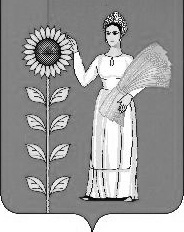 СОВЕТ  ДЕПУТАТОВСЕЛЬСКОГО  ПОСЕЛЕНИЯ  СРЕДНЕМАТРЕНСКИЙ  СЕЛЬСОВЕТДобринского  муниципального  района Липецкой областиРоссийской Федерации42-я сессия  V-го созываРЕШЕНИЕ03.04.2018г.                  с. Средняя Матренка                                      № 136-рсО внесении изменений в Положение о порядке организации и проведения публичных слушаний в сельском поселении Среднематренский сельсовет          Рассмотрев Протест Прокуратуры Добринского района  № 82-2018  от 29.03.2018г. на ст. 3 Положения «О Порядке организации и проведения публичных слушаний в сельском поселении Среднематренский сельсовет», принятого решением Совета депутатов сельского поселения Среднематренский сельсовет Добринского муниципального района № 183-рс от 15.11.2013г. , руководствуясь Федеральных законов № 299-ФЗ от 10.11.2017г., № 455-ФЗ от 29.12.2017г., в соответствии со статьёй 28 Федерального закона №131-ФЗ от 06.10.2003 года "Об общих принципах организации местного самоуправления в Российской Федерации", руководствуясь  Уставом сельского поселения Среднематренский сельсовет, учитывая решение РЕШИЛ: 1. Принять Изменения в Положение о порядке организации и проведения публичных слушаний в сельском поселении Среднематренский сельсовет (принятое решением Совета депутатов сельского поселения № 183-рс от 15.11.2013г.)  (прилагается).2. Направить указанный нормативно-правовой акт главе сельского поселения для подписания и официального обнародования.3. Настоящее решение вступает в силу со дня его официального обнародования.Председатель Совета депутатов сельского поселенияСреднематренский сельсовет                                                      Н.А.ГущинаПринятырешением Совета депутатовсельского поселения Среднематренский сельсовет № 136-рс от 03.04.2018г.Измененияв Положение о порядке организации и проведения публичных слушаний в сельском поселении Среднематренский сельсовет Внести в  Положение о порядке организации и проведения публичных слушаний в сельском поселении Среднематренский сельсовет (принятое решением Совета депутатов сельского поселения № 183-рс от 15.11.2013г.) следующие изменения:1.  В Статью 3, пункт 3.2. « Предмет публичных слушаний» изложить в новой редакции:«На публичные слушания должны выносится:1) проект устава муниципального образования, а также проект муниципального нормативного правового акта о внесении изменений и дополнений в данный устав, кроме случаев, когда в устав муниципального образования вносятся изменения в форме точного воспроизведения положений Конституции  Российской Федерации, федеральных законов, конституции (устава) или законов субъекта Российской Федерации в целях приведения данного устава в соответствие с этими нормативными правовыми актами;2) проект местного бюджета и отчет о его исполнении;3) вопросы о преобразовании муниципального образования, за исключением случаев, если для преобразования муниципального образования требуется получение согласия населения муниципального образования, выраженного путем голосования либо на сходах граждан.4) проект стратегии социально-экономического развития муниципального образования На публичные слушанья не выносятся проекты планов и программ развития муниципального образования.2. Дополнить статью 3 пунктом 3.3. следующего содержания:« 3.3. Особенности подготовки и проведения общественных обсуждений, публичных слушаний по проектам градостроительных решений.1)  По проектам генеральных планов, проектам правил землепользования и застройки, проектам планировки территории, проектам межевания территории, проектам правил благоустройства территорий, проектам, предусматривающим внесение изменений в один из указанных утвержденных документов, проектам решений о предоставлении разрешения на условно разрешенный вид использования земельного участка или объекта капитального строительства, проектам решений о предоставлении разрешения на отклонение от предельных параметров разрешенного строительства, реконструкции объектов капитального строительства, вопросам изменения одного вида разрешенного использования земельных участков и объектов капитального строительства на другой вид такого использования при отсутствии утвержденных правил землепользования и застройки проводятся общественные обсуждения или публичные слушания, порядок организации и проведения которых определяется уставом муниципального образования и (или) нормативным правовым актом представительного органа муниципального образования с учетом положений законодательства о градостроительной деятельности.».Глава сельского поселения Среднематренский сельсовет                                                     Н.А.Гущина